Objednávka 0561/2023Domov U Biřičky	DodavatelK Biřičce 1240	DEHAU TRÁVNÍK s.r.o.50008, Hradec Králové	17IČ:	00579033	50781, Lázně BělohradDIČ:	CZ579033	IČ: 09749110, DIČ: CZ09749110Vystavil:	Jiráčková Pavlína	Číslo dodavatele: DEHAUDne:	22. 12. 2023 11:50:51Telefon:	495 405 311Platební podmínky:	14 dní od přijetí faktury Termín dodání:Objednávka je v souladu se zákonem č.320/2001 Sb.  (číslo objednávky uveďte ve faktuře)Všeobecný materiál - dezinfekceKód	Popis	Množství	Cena / MJ	Částka bez DPH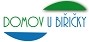 Nejsme plátci DPH.Celková částka včetně DPH, popř. dopravy, zaškolení, montáže, apod.  Akceptace objednávky (přijetí nabídky)  Tímto akceptujeme Vaši shora uvedenou objednávku    Dne ........................................Strana 1/1SURFANIOS PREMIUM 5 l	6,00	ks1 553,2600	9 319,56zaokrouhlení	1,00	ks	0,3300	0,33Celkem bez DPHČástka DPHCelkem včetně DPH9 319,89 CZK1 957,11 CZK11 277,00 CZK